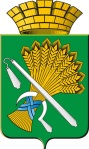 ГЛАВА КАМЫШЛОВСКОГО ГОРОДСКОГО ОКРУГАП О С Т А Н О В Л Е Н И Еот 04.04.2014 года      № 550 г.КамышловОб утверждении плана работы Координационного Совета при главе Камышловского городского округа по противодействию коррупции  на 2014 годВ целях реализации комплекса мер, направленных на противодействие коррупции на территории Камышловского городского округа,ПОСТАНОВЛЯЮ:1. Утвердить прилагаемый план работы Координационного Совета при главе Камышловского городского округа по противодействию коррупции на 2014 год. 	2. Разместить настоящее постановление на официальном сайте Камышловского городского округа.	3. Контроль за выполнением постановления оставляю за собой.Глава Камышловского городского округа			              М.Н.ЧухаревПЛАН
работы Совета при главе Камышловского городского округа
по противодействию коррупции на 2014 годОдобрен на заседании Совета при главе Камышловского городского округа по противодействию коррупции 04.04. 2014 годаУТВЕРЖДЕН
постановлением главыКамышловского городского округаот 04.04.2014 года № 550         № п/пМероприятиеОтветственныйI квартал (январь)I квартал (январь)I квартал (январь)1.О рассмотрении Плана работы Совета при главе Камышловского городского округа по противодействию коррупции на 2014 годАдминистративно-правовой отдел2.О подведении итогов выполнения мероприятий, предусмотренных планом работы администрации Камышловского городского округа по противодействию коррупции на 2013 г. Административно-правовой отдел3.Информация Камышловской межрайонной прокуратуры о состоянии законности на поднадзорной территории по исполнению законодательства по противодействию коррупции Административно-правовой отделII квартал (июнь)II квартал (июнь)II квартал (июнь)1.О ходе реализации мер по противодействию коррупции в сфере здравоохранения Камышловского городского округаГБУЗ СО «Камышловская ЦРБ» (по согласованию)2.О ходе реализации мер по противодействию коррупции в сфере образования, культуры, спорта и молодежной политики Камышловского городского округа (в том числе в подведомственных учреждениях)Комитет по образованию, культуре, спорту и делам молодежи3.Об эффективности использования общественных (публичных) слушаний, предусмотренных земельным и градостроительным законодательством Российской Федерации, при рассмотрении вопросов о предоставлении земельных участков на территории Камышловского городского округа, находящихся в муниципальной собственностиГлавный специалист, главный архитектор4.О правоприменительной практике по результатам вступивших в законную силу решений судов, арбитражных судов о признании недействительными ненормативных правовых актов, незаконных решений и действий (бездействия) администрации и органов  местной администрации, должностных лиц администрации и органов  местной администрацииАдминистративно-правовой отделIII квартал (сентябрь)III квартал (сентябрь)III квартал (сентябрь)1.О результатах проверок использования средств местного бюджета, выделяемыхпо наиболее затратным программам, а также субвенций, выделяемых из областного бюджетаФинансовое управление 2.Об организации контроля и профилактики коррупционных проявлений при расходовании бюджетных средствФинансовое управление3.Об итогах проверок сведений о доходах, об имуществе и обязательствах имущественного характера, представленных муниципальными служащими в 2014 году, а также о проведенных мероприятиях по контролю за расходами муниципальных служащих Административно-правовой отделIV квартал (ноябрь)IV квартал (ноябрь)IV квартал (ноябрь)1.О работе ММО МВД России "Камышловский"  по выявлению и пресечению коррупционных правонарушений, устранению причин и условий, им способствующимММО МВД России "Камышловский"  (по согласованию)2.О результатах социологического опроса по оценке уровня коррумпированности органов власти и эффективности принимаемых антикоррупционных мер в Камышловском городском округеАдминистративно-правовой отдел3.О мерах, направленных на противодействие коррупции при распоряжении муниципальной собственностью Камышловского городского округа, в том числе при предоставлении земельных участковКомитет по управлению имуществом и земельным ресурсам, главный архитектор4.О правоприменительной практике по результатам вступивших в законную силу решений судов, арбитражных судов о признании недействительными ненормативных правовых актов, незаконных решений и действий (бездействия) администрации и органов  местной администрации, должностных лиц администрации и органов  местной администрацииАдминистративно-правовой отдел